ОСНОВНО  УЧИЛИЩЕ    „ЛЮБЕН  КАРАВЕЛОВ”   –    ГР.БУРГАС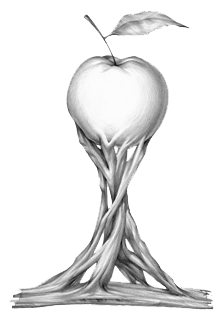 Гр. Б у р г а с			 	            0879/565088 - директорул. „Любен Каравелов”  № 69 		                  565077 – зам. директор				             		      	           565033 – счетоводство  УТВЪРЖДАВАМ: ПЕПА МАРЧЕВА: ......................ДиректорВЪТРЕШНИ ПРАВИЛА ЗА РАБОТНА ЗАПЛАТАВ ОУ“ ЛЮБЕН КАРАВЕЛОВ“-ГР.БУРГАС15.09.2019 годинаОБЩИ ПОЛОЖЕНИЯЧл. 1. (1) Настоящите Вътрешни правила за работната заплата уреждат организацията на работната заплата на работещите по трудово правоотношение в ОУ „Любен Каравелов „– Бургас и са изготвени в съответствие с:Кодекса на труда, Наредба № 4 от 20.04.2017 г. (изм. и доп. ДВ. Бр. 76 от 19.09.2017 г.) за нормиране и заплащане на трудаКолективен трудов договор за системата за народната просвета от 11.06.2018 г.; Анекс към Колективен трудов договор за системата на предучилищното и училищното образование Д01-100 от 11.06.2018г. - №Д01-216/29.11.2018г.Колективен трудов договор за Община Бургас от 25.06.2018 г.; Анекс към Колективен трудов договор за Община Бургас от 25.06.2018г. – към 15.01.2019г. както и всички нормативни актове, уреждащи въпроси, свързани с работната заплата и нейната организация. (2) Правилата се допълват, изменят и утвърждават от директора в съответствие с приетата нормативна уредба и след обсъждане с представителите на работниците и служителите. Чл. 2. Вътрешните правила определят:реда и начина за формиране и разпределение на средствата за работна заплата;начина на формиране на отчета на средствата за работна заплата за текущо възнаграждение.определяне на механизми за формирането на размера и изплащането на индивидуалните, допълнителните и други трудови възнаграждения, както и реда за промяна по тях;условията за получаване на заплати;условията за получаване на парични наградиусловията за получаване на възнаграждения на служителите по ангажименти, несвойствени с длъжностната им характеристика.Чл. 3. Системата за заплащане на труда е повременна.Чл. 4. Работната заплата се изплаща не по-късно от 15 число на месеца, следващ месеца, за който се начислява работната заплата /през който е положен трудът/.II. ОБЩИ ПОЛОЖЕНИЯ ЗА ОРГАНИЗАЦИЯ НА РАБОТНАТА ЗАПЛАТАЧл. 5. (1) Определянето на работната заплата е в съответствие с Наредба № 1 за работните заплати на персонала в звената от системата на народната просвета. С нея се уреждат условията и редът за определянето на индивидуалните месечни работни заплати в средното образование за персонала, който се дели на педагогически и непедагогически.(2) В групата на педагогическия персонал се включват следните длъжности:педагогически специалисти с ръководни функции – директор и  заместник  директори;педагогически специалисти –   учител, старши учител, главен учител, психолог, педагогически съветник, ръководител компютърен кабинет;хореограф, корепетитор(3) В групата на непедагогическия персонал се включват длъжности, групирани в три групи:Специалисти: – главен счетоводител, оперативен счетоводител, ЗАТС библиотекар,техн.сътрудникПомощно-обслужващ персонал: –работници – чистач, работник по ремонт и поддържане, портиер, огняр, домакинЧл.6 (1) Директорът на училището , прилагащо системата на делегираните бюджети, самостоятелно определя числеността на персонала и средната месечна брутна заплата на персонала, съобразно утвърдените разходи, като изготвя и утвърждава длъжностното разписание на персонала/ длъжностно щатно разписание/ и поименно разписание на длъжностите и работните заплати/ поименно щатно разписание/          (2) Длъжностното разписание се утвърждава при изготвяне и актуализиране на Списък образец №1 или при промяна на непедагогическия персонал.          (3) Поименното разписание на длъжностите и работните заплати се утвърждава при всяка една промяна на работната заплата, с изключение на промяната поради увеличаване на класа прослужено време, еднократно през годината.III. РАЗДЕЛ „ФОРМИРАНЕ И РАЗПРЕДЕЛЕНИЕ НА СРЕДСТВАТА ЗА РАБОТНА ЗАПЛАТА”А. РАБОТНА ЗАПЛАТАЧл.7. Средствата за работна заплата за съответен период се използват за определяне и изплащане на:основни месечни заплати по трудов договор;допълнителни трудови възнаграждения с постоянен характер по Кодекса на труда, други нормативни актове, колективен трудов договор и/или определените с тези правила;парични обезщетения за сметка на работодателя за първи, втори и трети ден от временната нетрудоспособност;възнаграждения за извънреден трудвъзнаграждения за несвойствени и невключени в длъжностната характеристика ангажименти;парични награди.Б. РЕД И НАЧИН ЗА ИЗПЛАЩАНЕ НА РАБОТНИТЕ ЗАПЛАТИЧл. 8. Формираните съгласно правилата месечни индивидуални работни заплати, както и полагащите се съгласно закон, индивидуален трудов договор, КТД и/или тези правила допълнителни трудови възнаграждения, се изплащат както следва:Заплата – до 15 число на месеца, следващ месеца на положения труд IV. ОПРЕДЕЛЯНЕ И ИЗМЕНЕНИЕ НА ОСНОВНИТЕ МЕСЕЧНИ ЗАПЛАТИЧл.9.Основната месечна работна заплата за педагогическия персонал е възнаграждение за изпълнението на нормата преподавателска работа и другите трудови задължения, присъщи за длъжността в съответствие с уговорената в индивидуалния трудов договор продължителност на работното време. (1) Индивидуалните основни месечни работни заплати на педагогическия персонал при нормална продължителност на работното време се договарят в размери не по-ниски от и влизат в сила след Решение на МС/2019 година/– 1196 лв. за  заместник-директор по учебната дейност.–   921 лв.  за  учител,възпитател,логопед,психолог,пед.съветник,хореограф,корепетитор–   989 лв. за старши учител,старши възпитател – 1165 лв.  за главен учител; (2) Изключения от минималните размери на основните месечни работни заплати на педагогическия персонал се допускат, когато:1. (изм. - ДВ, бр. 92 от 2015 г., в сила от 01.07.2016 г.) лицето не отговаря на изискванията за заемане на длъжността;2. индивидуалната норма преподавателска работа на лицето е под установената минимална норма задължителна преподавателска работа.(3) (Изм. - ДВ, бр. 92 от 2015 г., в сила от 27.11.2015 г.) При определяне на по-висока норма преподавателска работа на педагогическия персонал се определя по-висока индивидуална основна месечна работна заплата пропорционално на увеличението на нормата.(4) Когато в началото на учебната година се определи по-ниска индивидуална норма преподавателска работа от досегашната или по време на учебните занятия определената индивидуална норма се намали, основната работна заплата се намалява пропорционално на намалението на нормата.(5) Размерът на основната месечна работна заплата на педагогическите кадри,1.назначени преди 2012г.се  изчислява по формулата МОРЗ+ПКС, 2.  назначени през  и след 2012 г. се определя от:МОРЗ,  сумата за ПКС се заплаща като допълнително възнаграждение. (6) Индивидуалните основни месечни работни заплати на непедагогическия персонал при нормална продължителност на работното време се договарят в размери не по-ниски от минималната работна заплата за страната, увеличен с не по-малко от 10лв, вътрешна диференциация и процент, съобразно възможностите на делигирания бюджет.За длъжности, изискващи квалификация и образователен ценз /по-висок от основно образование /Огняр-не по-малко от 110% от МРЗ за страната.Техн.сътрудник, ЗАС, домакин-не по-малко от 115% от МРЗ за странатаГл.счетоводител,библиотекар-не по-малко от 125% от МРЗ за страната(7) Индивидуалните основни заплати се договарят между работодателя и работещите по трудово правоотношение в рамките на делегираните бюджети, (8) Работодателите извършват увеличаване на работните заплати на заетите в учебните заведения в срок и размер, определени по условията и по реда на Постановление на Министерския съвет, Колективен трудов договор или вътрешни правила за организация на работната заплата.(9) Когато по силата на нормативен акт на МС, на КТД или на вътрешен акт на работодателя от определена  дата са увеличени работните заплати, но работникът/служителят към тази дата или след нея е бил в платен отпуск, поради което увеличението не се е отразило в базата, от която се изчислява възнаграждението за платен отпуск по реда на чл. 177 от КТ, към възнаграждението за отпуска се доплаща добавка, изчислена с процента на увеличение на новото и предишното брутно трудово възнаграждение, определени по трудовото правоотношение.Чл. 10  При определяне на индивидуална норма преподавателска работа, по-ниска от установената минимална норма за учебните занятия за съответната учебна година, или при нейното намаление по време на учебните занятия, основната работна заплата се намалява пропорционално на намалението на нормата.Чл. 11 Лицата, които работят при непълно работно време с продължителност 4 /четири/ часа, получават 50 на сто от индивидуална основна месечна заплата, полагаща се за съответната длъжност.Чл. 12  На педагогическите специалисти, които работят при непълно работно време с продължителност по-малка от 4 /четири/ часа, се изплаща лекторско възнаграждение за взетите часове според образованието.Чл. 13 Измененията на основните месечни заплати на работниците и служителите се извършват при:      1.Промяна с нормативен акт; 2.Преназначаване на друга длъжност; 3.В други случаи, предвидении в нормативен акт; 4.В други случаи, при спазване разпоредбите на чл. 118, ал. 3 и чл. 119 от Кодекса на труда.V. ОПРЕДЕЛЯНЕ И ИЗМЕНЕНИЕ НА ДОПЪЛНИТЕЛНИ ТРУДОВИ ВЪЗНАГРАЖДЕНИЯЧл. 14 (1) В брутната работна заплата на персонала в системата на народната просвета освен допълнителните трудови възнаграждения, определени в Кодекса на труда и подзаконовите нормативни актове, се включват и следните допълнителни трудови възнаграждения:1. за изпълнение на учебни часове над минималната норма задължителна преподавателска работа;2. за професионално-квалификационна степен за назначените от 2012 година и последващите години;3. за преподаване на учебни предмети на чужд език с изключение на учебния предмет "чужд език";4. на класен ръководител и учител в  група за ЦОУД - за консултиране на родители и ученици и водене на училищната документация на съответната паралелка,група5. за постигнати резултати от труда през учебната година;6. за проверка на изпитни материали от външно оценяване, състезания и олимпиади;7. за изпитване на един ученик в самостоятелна форма на обучение; 8. за организация и контрол по провeждане на външни оценявания (вкл. ДЗИ) еднократно за годината и е в размер от 26 до 200 лв. в зависимост от броя на учениците.9.За работа с деца със СОП(2) В брутната работна заплата на персонала в системата на народната просвета може да се включват и допълнителни трудови възнаграждения, ако са определени в колективен трудов договор, за официални празници или за началото на учебната година - до три пъти годишно.(3) С национални програми или в колективен трудов договор и/или с индивидуалния трудов договор може да бъдат определяни и други видове допълнителни трудови възнаграждения. (4) Допълнителното възнаграждение по ал. 1, т. 4 се изплаща на класните ръководители  и учителите в групите за  ЦОУД за съответните дейности, които се извършват 45 минути извън седмичното разписание на учебните занятия по график, утвърден от директора.За времето на различен вид отпуск не се заплаща възнаграждение за консултиране. (5) Допълнителното възнаграждение за придобита професионално-квалификационна степен по ал. 1, т. 2 е с постоянен характер за назначените от 2012 година и последващите години.За  V ПКС  –  30.00 лв.   За IV ПКС  – 40.00 лв  За III ПКС  – 60.00 лвЗа II  ПКС  – 80.00 лв      За  I  ПКС   – 100.00 лв (6) ) Всеки учител в ПК, начален и прогимназиален учител/ учител ЦОУД има право по време на учебната година да заяви желанието си и да подаде заявление до директора на училището за изваждане на възнаграждението за придобита ПКС извън основната работна заплата. Изменението на трудовия договор се извършва от месеца, следващ подаването на заявлението.(7) На учители, заявили желанието си за изваждане на възнаграждението за придобита ПКС извън основната работна заплата, същата се намалява със сумата, определена за съответната ПКС в чл.14, ал.5, Чл.15. (1) Право на допълнително трудово възнаграждение за участие в образователния процес и в работата по възпитанието и развитието на учениците и осигуряване на безопасни и здравословни условия на обучение и труд имат всички работещи по трудов договор, които нямат наложено дисциплинарно наказание по чл.188 от КТ, в рамките на възможностите на делегирания бюджет. (2) Допълнителното трудово възнаграждение може да се получи до три пъти годишно; за деня на българската просвета и култура и на славянската писменост, за началото на учебната година  за 1 ноември-Ден на будителите (3) Общият размер на допълнителните трудови възнаграждения (на три плащания) е до една средна брутна заплата за училището. (4) Допълнителното трудово възнаграждение се получава в пълен размер при отработени към първо число от месеца на изплащане, считано от 1 януари, минимум месеци, както следва:За деня на българската просвета и култура и славянска писменност – четири месецаЗа началото на учебната година - осем месецаЗа 1 ноември – десет месеца           (5) Допълнителното възнаграждение се определя пропорционално на отработените дни ,  когато отработеното време е по-малко от предвидените месеци за посочените по-горе периоди. Реално отработеното време не може да бъде по-малко от един месец. (6) При определяне на отработеното време се включват всички ползвани законоустановени платени отпуски, с изключение на отпуска за отглеждане на малко дете, който се ползва на основание чл.164 от КТ. Когато лицето работи едновременно по основно и по допълнително трудово правоотношение /при условията на чл.110 и 111 КТ/, това допълнително възнаграждение се получава само по основното трудово правоотношение. (7) Лицата, които работят при непълно работно време с продължителност  4/четири/ часа, получават 50 на сто от допълнителното трудово възнаграждение, полагащо се за съответната длъжност.(8) Допълнителното трудово възнаграждение на непедагогически специалисти се получава както следва: административен – до 90% от максималния размер за педагогическите специалисти.помощен –до 70% от максималния размер за педагогическите специалисти.(9) Директорът има право на всички допълнителни трудови възнаграждения, посочени в Правилата за определяне на работните заплати на общинските и държавните училища и обслужващи звена за съответната година и настоящите вътрешни правила.             Чл.16. (1)Допълнително възнаграждение за постигнати резултати от труда през учебната година се изплаща на  педагогическия персонал въз основа на оценяване  по показатели НАРЕДБА № 4 от 20.04.2017 г. за нормиране и заплащане на трудаОбн. - ДВ, бр. 34 от 28.04.2017 г., в сила от 01.01.2017 г.; изм. и доп., бр.76 от 19.09.2017 г., в сила от 01.09.2017 г. и критерии, приети от Педагогическия съвет.Резултатите от труда на педагогическия персонал се оценяват след приключване на учебната година, но не по –късно от 15.10.Оценяването се извършва от комисия, председател на която е директорът. Броят на членовете и съставът на комисията се избират от педагогическия съвет.Оценяването на постигнатите резултати от труда на зам.директорите и на членовете на комисията се извършва от директора.Средствата за допълнително възнаграждение за постигнати резултати от труда през учебната година се планират в бюджета на училището и са в размер не по-малко от 4,5%  от годишния размер на средствата за работни заплати.(2).  Право на допълнително възнаграждение за постигнати резултати от труда имат лицата от педагогическия персонал, които са в трудови правоотношения с училището към края на  учебната година,  и имат действително отработени най-малко 124 дни за учебната година за която се отнася оценяването /без различните видове отпуск/(3).  Право на допълнително възнаграждение за постигнати резултати от труда имат и лицата от педагогическия персонал, чието трудово правоотношение е прекратено преди края на  учебната година, но имат действително отработени най-малко 124 дни за учебната година, за която се отнася оценяването /без различните видове отпуск/ при същия работодател. Оценяването се извършва за периода преди прекратяване на трудовото правоотношение, а размерът се изплаща като дължима сума за изминал период от време.(4). Размерът на  допълнителното  възнаграждение за постигнати резултати от труда на всяко лице от педагогическия персонал, с изключение на директора, се определя в рамките на предвидените средства, пропорционално на получения от него брой точки в картата за оценка спрямо общия брой точки на педагогическия персонал в училището. Чл.17. Работниците и служителите, работещи по трудово правоотношение, могат да получават допълнителни възнаграждения, както следва:         (1). За изпълнение на учебни часове над минималната норма за задължителна преподавателска работа на педагогическия персонал се заплаща както следва:за учител с висше образование и образователно-квалификационна степен магистър или бакалавър по чл.42, ал.1, т.1 б.”в” от ЗВО  - 7,50 леваза учител неотговарящ на изискванията за заеманата длъжност – 6,50 леваза учител със средно образование – 5,50 леваза работа с деца със СОП не по-малко от 40.00 лв. За действително отработено време през периода на учебните занятия на директори и учители.(2). За придобит трудов стаж и професионален опит в размер на 1 % от индивидуалната основна месечна заплата за всяка година трудов стаж при настоящия работодател /на същата, сходна или със същия характер работа, длъжност или професия/, не се отнася за  преподаватели с придобито право на пенсия.(3). С настоящите ВПРЗ се зачитатат следните условия за сходна работа, длъжност или професия,  както следва: 	А) За педагогически специалисти – подклас 23 от Националната класификация на професиите и длъжностите. 	Б)  За непедагогически специалисти :административен – подклас 41 от Националната класификация на професиите и длъжностите.помощен – клас 9  от Националната класификация на професиите и длъжностите.(4). Правата на новопостъпилите работници и служители с оглед размера на допълнителното възнаграждение за трудов стаж и професионален опит се установяват след преценяване и определяне на продължителността на трудовия стаж в съответствие с условията в ал.3, относно същата, сходна и със същия характер работа, длъжност или професия. (5). За всеки отработен нощен час или част от него между 22.00 ч. и 6.00 ч. на служителите се заплаща допълнително трудово възнаграждение в размер на 0,30 лева;(6). Други допълнителни възнаграждения, както следва:За проверка на писмена работа от конкурсни изпити; олимпиади и  други подобни  - 0,5 от лекторския час за всеки проверяващ през учебно време.За проверка на една писмена работа, олимпиада и др.подобни в текстов или комбиниран формат-0,4 от лекторския часЗа изпитване на един ученик в самостоятелна форма на обучение за:      Председател на изпитна комисия   - 0,5 от лекторския час.Член на комисията - 0,4 от лекторския час.		(7). Допълнително трудово възнаграждение, което се определя за класните ръководители  и учителите в ГЦОУП се дава за: Консултиране на родители и ученици;Водене на задължителна училищна документация на съответната паралелка.Тези дейности се извършват извън графика на учебните занятия в рамките на 45 минути седмично по график, утвърден от директора. Възнаграждението е в размер на 40,00 лв. месечно за класните ръководители и 18.00лв. месечно за учителите в групите за целодневна организация и се изплаща само през време на учебните занятия за реално отработени часове. (8). Условията за вътрешно заместване по смисъла на чл.259 от Кодекса на труда се  определя в съответното допълнително споразумение.(9). Допълнително трудово възнаграждение (ако е предвидено такова съгласно инструкциите на съответния проект или програма) за извършване на допълнителни дейности, вменени поради участие на училището в проекти, програми, финансирани или съфинансирани от Европейския социален фонд, МОН или други организации. Размерът на възнаграждението (ако е предвидено такова) е съгласно инструкциите на съответния проект или :(9а).За участие в  проект“Занимания по интереси“,съгласно Наредбата за приобщаващо образование, през втория учебен срок на 2019-2020 година допълнителното възнаграждение на преподавател е 7.50лв на час (10).За изпълнение на дейностите по НП“Без свободен час“ за един учебен час разходът на училището за сметка на мярката не може да надвишава 8.90 лв което включва и дължими осигуровки за учител , когато замества в училище в населеното място ,в което е регистриран по настоящ адрес.(11).При невъзможност за осигуряване на квалифициран заместник, часовете да се поемат от преподавател, неспециалист по съответния предмет и часовете да се заплатят като за учител, неотговарящ на изискванията за заеманата длъжност – 6,50лв. Чл.18. При реализиране на финансови икономии със заповед на директора могат да се определят и еднократни допълнителни трудови възнаграждения, които са процент от основната работна заплата на служителите и работниците при изпълнение на следните условия:Служителят или работникът да са в трудови правоотношение към  1 декември и имат не по-малко от 3 месеца реално отработено време;Средствата се разпределят  пропорционално на отработеното време. При определяне на отработеното време  се включват всички ползвани законоустановени платени отпуски по чл.155, 157, 158, 159, 161, 168, 169 от КТ. Когато лицето работи едновременно по основно и по допълнително трудово правоотношение /при условията на чл.110 и 111 КТ/, това допълнително възнаграждение се получава само по основното трудово правоотношение.VI. ИЗЧИСЛЯВАНЕ НА БРУТНИТЕ МЕСЕЧНИ ЗАПЛАТИЧл. 19. Брутните месечни заплати на работниците и служителите, работещи по трудово правоотношение включват:Основното възнаграждение за действително отработено време през съответния месец;Възнаграждение за ползван платен отпуск, ако има такъв;Полагащи се допълнителни възнаграждения, съгласно Кодекса на труда и/или регламентирани в нормативни актове, и/или в настоящите Правила.Чл.20.(1) Среднодневният размер на основната заплата се изчислява като индивидуалната основна месечна заплата на лицето се раздели на броя на работните дни през съответния месец.           (2) Часовият размер на основната заплата се изчислява като среднодневната основна заплата за съответния месец се раздели на законоустановената продължителност на дневното работно време в часове.Чл.21. За изчисляване на полагащите се брутни заплати на служителите за съответния месец отговарят завеждащият ЗАС и счетоводителят.Чл.22. Периодично, най-малко един път в годината, счетоводителят извършва проверка на процеса на формиране, определяне, изчисляване и изплащане на работните заплати.VII. ПОЛУЧАВАНЕ НА НАГРАДИЧл. 23.  При реализирани финансови икономии със заповед на директора могат да се определят и eднократни допълнителни трудови възнаграждения определени пропоционално на отработените дни.Чл.24. За постигнати високи резултати и/или образцово изпълнение на служебните задължения със заповед на директора могат да се определят парични или предметни награди,до индивидуалната работна заплата.VІІІ.ПОЛУЧАВАНЕ НА РАБОТНО ОБЛЕКЛО И СРЕДСТВА ЗА ПРЕДСТАВИТЕЛНО ОБЛЕКЛО Чл.25.(1) За непедагогическия персонал се осигурява работно облекло, ако това е предвидено в нормативен акт или колективен трудов договор в размер в съотвествие с Наредбата за работно и униформено облекло и в размер не по-малък от 75 на сто от  минималната работна заплата за страната./считано от 01.01.2020г./ (2)Стойността на работното облекло е съобразно нуждите/представителността на длъжността.           	(3) Работното облекло е със срок на износване една година. При отсъствие на работника/служителя повече от 30 работни дни от приетия едногодишен срок, без този срок да включва платения годишен отпуск, работодателят удължава срока на износване.	(4) Работното облекло на пълна стойност се полага на всички работещи от непедагогическия персонал в ОУ”Л.Каравелов“ на постоянен договор и за временно наетите пропорционално за срока на договора, ако същият изтича преди срока на износване.	(5) При прекратяване на трудовите правоотношения, независимо по каква причина, за срока на доизносване на служителя, от работника се удържа съответната сума.Чл.26 Лицата от педагогическия персонал и главния счетоводител, имат право на представително облекло за всяка календарна година при изпълнение на служебните си задължения.Стойността на представителното облекло е не по-малко от една минимална работна заплата за страната/от 01.01.2020г./ и  се дава в пари, като изборът на облеклото се осигурява от всяко лице от педагогическия персонал съобразно благоприличието и деловия вид, съответстващ на служебното му положение в съответствие с Наредба №1 от 09.04.2012г. за представително облекло на лицата от педагогическия персонал в размер не по-малко от една минимална работна заплата,считано от 01.01.2020г.Когато лицето от педагогическия персонал напусне, то възстановява получената сума за представително облекло, установена пропорционално на неотработените месеци за годината.ПРЕХОДНИ И ЗАКЛЮЧИТЕЛНИ РАЗПОРЕДБИ§ 1. Настоящите Вътрешни правила са разработени на основание Наредба № 4 от 20.04.2017 г. (изм. и доп. ДВ. Бр. 76 от 19.09.2017 г.) за нормиране и заплащане на трудаКолективен трудов договор за системата за народната просвета от 11.06.2018 г.; Анекс към Колективен трудов договор за системата на предучилищното и училищното образование Д01-100 от 11.06.2018г. - №Д01-216/29.11.2018г.Колективен трудов договор за Община Бургас от 25.06.2018 г.; Анекс към Колективен трудов договор за Община Бургас от 25.06.2018г. – към 15.01.2019г. както и всички нормативни актове, уреждащи въпроси, свързани с работната заплата и нейната организация. § 2. За допуснати нарушения на определените изисквания в настоящите Правила, виновните длъжностни лица носят дисциплинарна отговорност, ако не подлежат на по-тежко наказание.§ 3. Настоящите правила могат да бъдат актуализирани периодично с решение на Директора и синдикатите.§ 4. Настъпилите изменения в нормативните документи през текущата година се отразяват своевременно в настоящите Вътрешни правила за работна заплата по предложение на синдикати и гл.счетоводител.  § 5. Настоящите правила се довеждат до знанието на всички служители на общо събрание.§ 6. Настоящите Правила са утвърдени от директора със Заповед№546/13.09.2019г. след съгласуване с представителите на работниците и служителите съгласно чл. 37 от КТ и влизат в сила от 15.09.2019 година.СЪГЛАСУВАНО:СБУ към КНСБ 					СС“Образование“ към КТ“ПОДКРЕПА“Димитринка Генчева				Веска КръстеваПредседател					Председател	